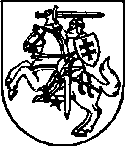 LIETUVOS RESPUBLIKOS SEIMO KANCELIARIJOSTEISĖS DEPARTAMENTASIŠVADADĖL FARMACIJOS ĮSTATYMO 2, 4, 5, 7, 35, 39, 76 STRAIPSNIŲ PAKEITIMO IR PAPILDYMO ĮSTATYMO NR. XI-2017 8 STRAIPSNIO PAKEITIMOĮSTATYMO PROJEKTO 2020-11-11 Nr. XIIIP-5368VilniusĮvertinę projekto atitiktį Konstitucijai, įstatymams, Europos Sąjungos teisės aktams, teisėkūros principams ir teisės technikos taisyklėms, teikiame šią pastabą:Pažymėtina, kad nuostata, jog vaistinės darbo laiku vaistinėje turi dirbti ne mažiau kaip vienas vaistininkas, buvo priimta 2012 m. gegužės 15 d. Lietuvos Respublikos farmacijos įstatymo 2, 4, 5, 7, 35, 39, 76 straipsnių pakeitimo ir papildymo įstatymu Nr. XI-2017. Jame buvo numatyta, kad ši nuostata įsigalioja nuo 2016 m. sausio 1 d. 2015 m. birželio 25 d Lietuvos Respublikos farmacijos įstatymo 2, 4, 5, 7, 35, 39, 76 straipsnių pakeitimo ir papildymo įstatymo Nr. XI-2017 8 straipsnio pakeitimo įstatymu šios nuostatos įsigaliojimas buvo nukeltas į 2021 m. sausio 1 d. Teikiamu projektu siūloma šios nuostatos įsigaliojimą nukelti dar penkeriems metams. Ne pačiame projekte, nei projekto aiškinamajame rašte nėra argumentuojama, kodėl ūkio subjektai per tokį ilgą pereinamąjį laikotarpį (daugiau nei 8 metus) negalėjo prisitaikyti prie keičiamų vaistinių veiklos sąlygų. Atsižvelgiant į tai, kad nuostata, jog vaistinės darbo laiku vaistinėje turi dirbti ne mažiau kaip vienas vaistininkas, iš esmės įgyvendinami Europos Sąjungos teisės reikalavimai dėl veiklos, kuria gali užsiimti tik vaistininko kvalifikacinį laipsnį turintis asmuo, manome, kad siūlomas nuostatos įsigaliojimo nukėlimo terminas turi būti ne tik aiškiai pagrįstas, tačiau ir objektyviai būtinas.Aptartame kontekste taip pat pažymime, kad aiškinamojo rašto teiginys, kad „dėl personalo trūkumo dalis vaistinių negalėtų tęsti savo veiklos ir privalėtų užsidaryti“ nėra pagrįstas jokiais objektyviais duomenimis, nurodančiais kiek ir kokių specialistų vaistinėse trūksta, kiek vaistinių dėl to galėtų užsidaryti, ar siūlomas įstatymo pakeitimas yra pagrįstas objektyvia būtinybe, kuri sąlygotų tolimesnį įstatymo nuostatų nesuderinamumą su Europos Sąjungos teisės reikalavimais.Departamento direktorius                                                         			Andrius KabišaitisE. Mušinskis, tel. (8 5) 239 6356, el. p. edvinas.musinkis@lrs.ltD. Zebleckis, tel. (8 5) 239 6906, el. p. dainius.zebleckis@lrs.lt